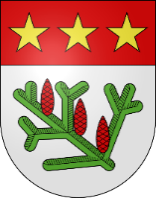 Avis de durcissement de la restriction d’eauInformation « EAU NON POTABLE »Malgré les dernières pluies, le débit des sources continue de baisser ; nos réservoirs sont au plus bas. Des transferts d’eau avec les communes avoisinantes vont être mis en place dès mercredi 31.08.22 à 6h00.Au vu de ce qui précède, La Municipalité a pris les décisions suivantes :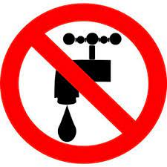 La restriction actuelle est durcie avec effet immédiat et jusqu’à nouvel avis :Dès ce jour, toute consommation d’eau en extérieur est interdite. En cas de nécessité, vous pouvez vous approvisionner à la fontaine au croisement de la route de Moiry et du Crêt des Auges. 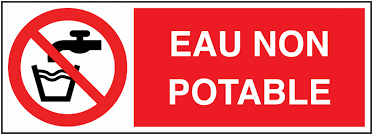 Les transferts d’eau seront effectués par camions. Dans ces conditions exceptionnelles, l'eau n'est plus de qualité potable. L’Office cantonal de la consommation préconise de bouillir l'eau avant consommation. Nous vous remercions de votre compréhension.La Praz, le 30 août 2022	La MunicipalitéLa levée de ces restrictions sera affichée au pilier publicainsi que sur le site internet de la commune.